 Banda Aceh, 		2015
Kepada Yth.
Bapak / Ibu Pimpinan Di
Tempat

Dengan hormat, 	Sehubungan dengan informasi lowongan pekerjaan di Perusahaan yang Bapak/ Ibu pimpin, maka dengan perantaraan surat ini saya sampaikan kepada  Bapak / Ibu pimpinan, bahwa saya : 	Nama				:  Nur Adria Ningsih, ST	Tempat, Tanggal Lahir	:  Lhoksumawe, 02 Juni 1991	Alamat	: Dusun Mawar Desa Bukit Rata Kec.Kejuruan    		  Muda Kab.Aceh Tamiang		Pendidikan Terakhir		: S1 Teknik Informatika		IPK				: 3,54 (Tiga Koma Lima Empat)		No.Telp /Hp			: 082277909312	Mengajukan permohonan untuk mengisi lowongan kerja di Perusahaan yang Bapak/Ibu pimpinan. Adapun kelengkapan yang saya lampirkan bersama surat ini adalah sebagai berikut.Daftar Riwayat Hidup (CV)					= 1 lembar	Foto Copy Izajah 						= 1 lembarFoto Copy Transkip						= 1 lembarDemikian Surat lamaran ini saya perbuat dengan sebenarnya, besar harapan saya Bapak/ Ibu bersedia memberikan kesempatan bagi saya bergabung di perusahaan yang Bapak/ Ibu pimpin. Atas perhatiannya saya ucapkan banyak terima kasih.Banda Aceh, 		2015  			Hormat saya,     									Nur Adria Ningsih, STDAFTAR RIWAYAT HIDUP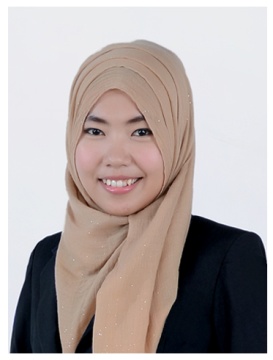 I D E N T I T A S    D I R INama Lengkap	:  	Nur Adria Ningsih, STJenis Kelamin	:  	PerempuanUmur	:  	23 tahun                                                           Tempat, Tanggal Lahir	:    Lhoksukon, 02 Juni 1991Agama	:  	IslamKewarganegaraan	:  	IndonesiaStatus Pernikahan	:  	Belum MenikahAlamat Lengkap	:	Dusun Mawar Desa Bukit Rata Kec.Kejuruan Muda Kab.Aceh TamiangTinggi/Berat Badan	:  	164 cm / 53 kgGolongan Darah	:  	AEmail	:  	nuradria0206@gmail.comNo hp	:  	082277909312R I W A Y A T    P E N D I D I K A N  1998 – 2004	:  	SD Negeri 2 Sriwijaya, Aceh Tamiang2004 – 2007	:  	SMP Negeri 2 Kuala Simpang, Aceh Tamiang2007 – 2010	:  	SMA Negeri 2 Kejuruan Muda, Aceh Tamiang2010 – 2015	:	Teknik Informatika Universitas Serambi Banda Aceh, dengan IPK (GPA) : 3,54P E N G A L A M A N    O R G A N I S A S I2004-2006	:	Ketua Sanggar dan Aktif OSIS SMP N.2 Kuala Simpang2007-2009	:	Ketua Sanggar dan Aktif OSIS SMA N.2 Kejuruan Muda2010-2011	:	Anggota PEMA-USM (Pemerintah Mahasiswa Universitas Serambi Mekkah)2011-2012	:	Sekjend BEM-FT USM (Badan Eksekutif Mahasiswa Fakultas Teknik Universitas Serambi Mekkah)2014-2015	:	DP BEM-FT USM (Dewan Pengawas Badan Eksekutif Mahasiswa Fakultas Teknik Universitas Serambi Mekkah)2012-2017	:	Anggota Karang Taruna Provinsi Aceh2013-2018	:	Anggota FP2A (Forum Pelopor Perdamaian Aceh)2014 s/d sekarang	:	LP2STM-Aceh (Lembaga Penelitian dan Pengembangan Sekawan Teknorat Mandiri)KETERANGAN LAINNYA	Hobi: Menari, Travelling, Membaca, Menyanyidan memasakHal-hal  lain  yang  menambah  nilai  pada diri  saya: Sehat jasmani dan rohaniDisiplin dan bertanggung jawabMemiliki motivasi yang tinggiMampu bekerja dalam timPENGALAMAN KERJA	2013	: 	Kerja Praktek dan Penelitian pada Dinas Tenaga Kerjadan Mobilitas Penduduk AcehPAPERLaporan	: 	Laporan Kerja Praktek di DinasTenaga Kerjadan Mobilitas Penduduk Aceh (Sistem Database Pendaftaran Mahasiswa Kerja Praktek pada Dinas Tenaga Kerja dan Mobilitas Penduduk  Aceh berbasis web).Skripsi	: 	Penelitian Pada Dinas Tenaga Kerja dan Mobilitas Penduduk Aceh (Rancangan Sistem Database Pendaftaran Peserta Pelatihan Tenaga Kerja Secara Online Pada Dinas Tenaga Kerjadan Mobilitas Penduduk Aceh).Demikian Daftar Riwayat Hidup ini saya buat dengan sebenar-benarnya dan dalam keadaan  sadar.Banda Aceh,		 2015Nur Adria Ningsih, ST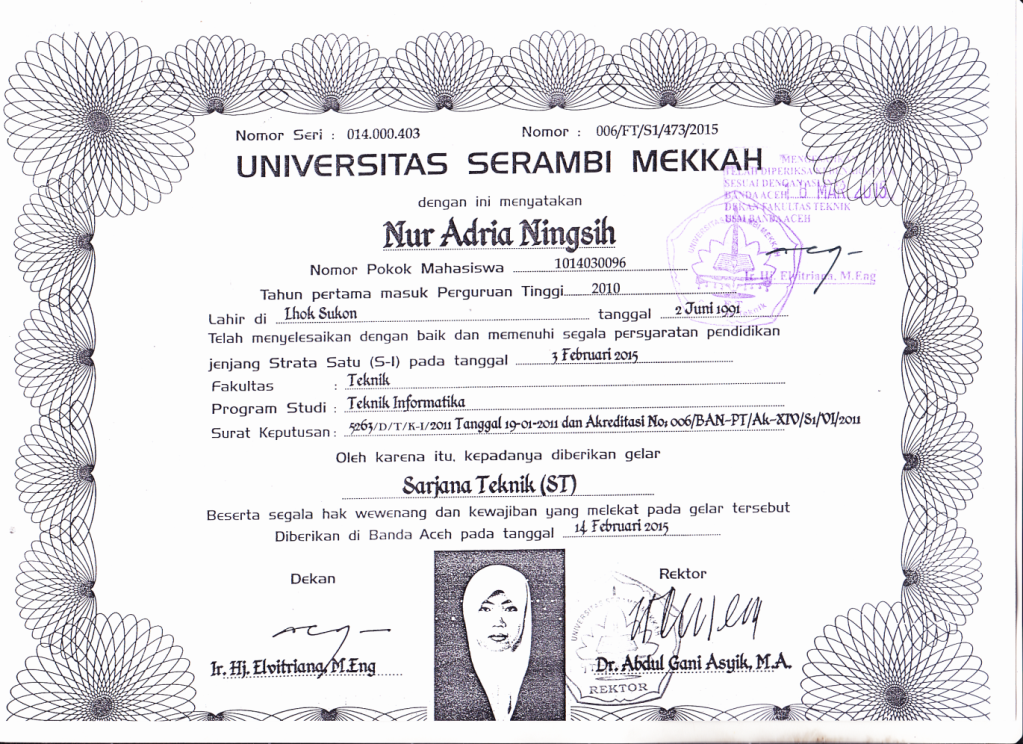 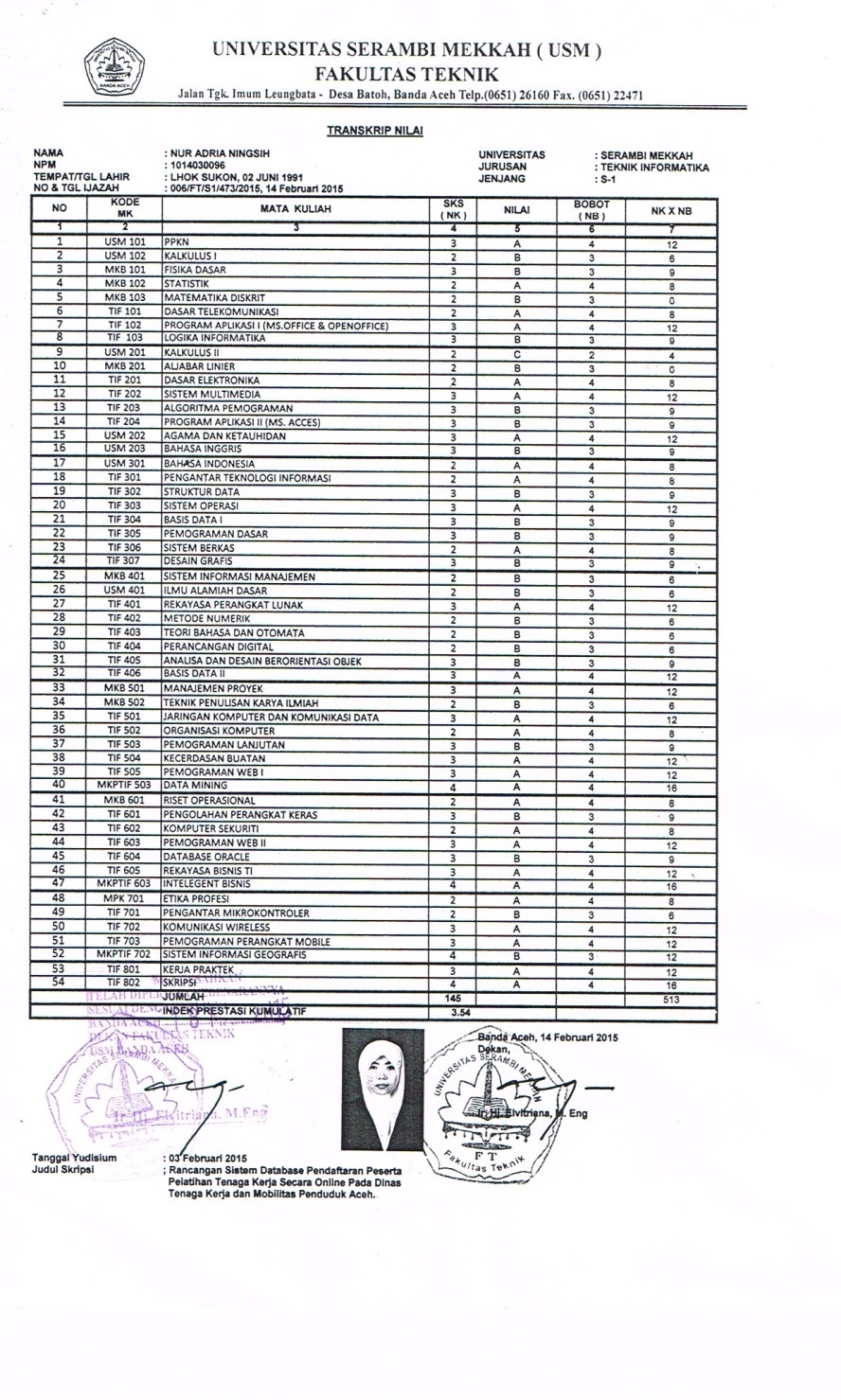 